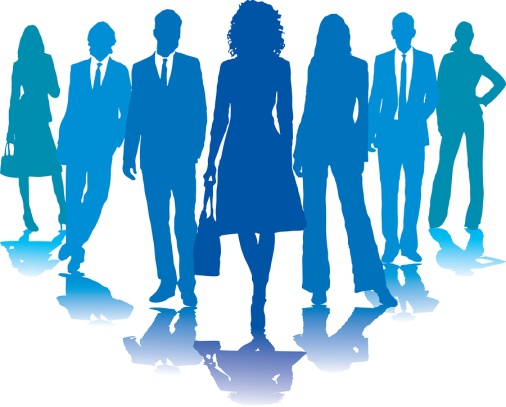 What is it? This Focus Area is for students who want careers that generally involve working with people and money/assets. Career areas that match this Focus Area:MarketingFinanceHuman ResourcesAccountingComputer use in a business or office setting Sample placements for this Focus Area through WEX 12A/12B:Bank – Coast Capital SavingsDelta Chamber of CommerceRetail: Winners, Staples, London Drugs